Coronaviruset 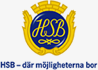 Till dig som är medlem i HSB Norra Stor-Stockholm
Information 20 mars 2020 Risken för spridning av coronaviruset bedöms som mycket hög. I dessa osäkra tider gör vi vårt bästa för att ta hand om varandra och oss själva – hemma, på jobbet och i våra grannskap. För oss på HSB Norra Stor-Stockholm betyder det omtanke för dig som medlem och en säker arbetsmiljö för vår personal.

Vi följer noga riktlinjer och rekommendationer från Folkhälsomyndigheten. Vår ambition är i första hand att minimera risken för smittspridning. Trots de begränsningar som detta medför, gör vi allt vi kan för att vara tillgängliga och ge god service.

Vi kommer löpande hålla dig uppdaterad om läget. Här är aktuell information just nu:

• I tisdags, den 17 mars stängde våra kontor och expeditioner för besökare.

• Vår Medlem och Kundservice håller öppet som vanligt men kötiderna kan vara längre än normalt. Vi jobbar hårt för att kunna ta emot felanmälningar och besvara frågor. Du når oss via vår hemsida. www.hsb.se/norrastorstockholm.

• I dagsläget sköter vi vår fastighetsservice och drift som vanligt. Det gäller även den allmänna tillsyn som våra fastighetsskötare gör i allmänna utrymmen. Läget kan komma att ändras, men vi kommer alltid att, utifrån de förutsättningar som råder, göra vårt bästa för att upprätthålla god service.

• HSBs personal får inte arbeta om de är sjuka. 

• Vid alla lägenhetsarbeten vidtar vi försiktighetsåtgärder. Därför tar vi inte varandra i hand. Vi håller avstånd men fortsätter att visa omsorg om varandra så mycket det bara går. 

• Vi ber dig att inte träffa vår personal om du är sjuk. Vi ber dig att vid felanmälan informera oss om dina eventuella sjukdomssymptom eller om du tillhör en riskgrupp.

• Med tanke på rådande läge så flyttar vi i HSB Norra Stor-Stockholm fram alla större utbildningar och träffar. Vi arbetar med att se hur vi kan ta fram digitala utbildningar.

• När det gäller kommande stämmor och andra föreningsfrågor, hänvisar vi till er styrelse.

Coronaviruset innebär en prövning för hela vårt land. I denna situation kan grannars omtanke om varandra göra stor skillnad. Vi har redan flera exempel på att styrelsen och enskilda boende erbjuder stöd, till exempel att handla mat eller med apoteksbesök.

I varje bostadsrättsförening bor ensamstående och äldre personer. Att ringa eller på annat sätt höra av sig kan betyda mycket för den som är orolig eller sjuk. Ni ska självklart förhindra spridning av viruset, men att ringa och fråga hur det står till, eller om ni kan hjälpa till med något, uppskattas säkert av många. I tider av prövning är det viktigt att vi håller ihop och tänker på varandra.

Vi hoppas på din förståelse och tackar för ditt samarbete så att vi tillsammans kan göra vad vi kan för att minska smittspridningen av Corona. Ta hand om dig själv – och ta hand om varandra!

Varma hälsningar
Catherina Fored
VD HSB Norra Stor-Stockholm


Frågor
• Om ni frågor kring Coronaviruset, med koppling till ert medlemskap i HSB, kontakta Medlem och Kundservice via www.hsb.se/norrastorstockholm
• På krisinformation.se finns de ansvariga myndigheternas information om coronaviruset.
• Folkhälsomyndigheten har sammanställt vanliga frågor och svar om viruset.